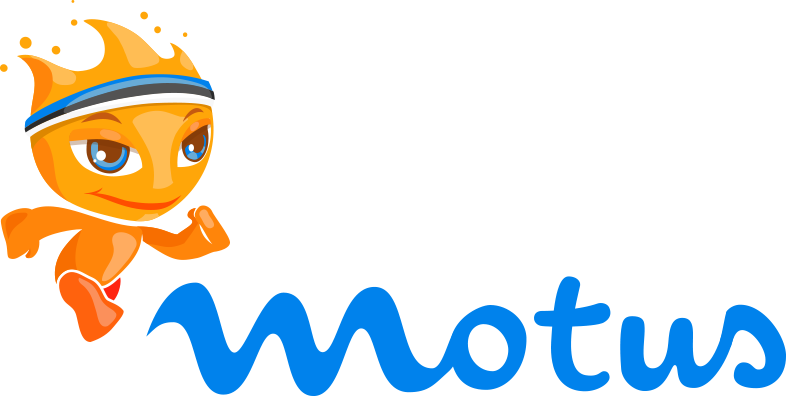 MOTUS SPORDIKLUBI LIIKMEKS ASTUMISE AVALDUSPalun võtta mind Motus spordiklubi liikmeks.Minu andmedEESNIMI:  PEREKONNANIMI: SÜNNIAEG: ISIKUKOOD:  SUGU:   POSTIAADRESS:  E-POSTI AADRESS: TELEFON:  HARRASTATAVAD SPORDIALAD:  Olen tutvunud Motus spordiklubi põhikirjaga ning nõustun täitma Motus spordiklubi liikme õigusi ja kohustusi. Nõustun tasuma klubi liikmemaksu 20€ (kehtib kalendriaasta lõpuni; nov-dets liitudes järgneva aasta lõpuni).  Liikmetasu ülekandmisel märkida selgitusse: Nimi Perekonnanimi, liikmemaks, aasta.Luban oma andmeid kasutada klubitegevuse eesmärgil.  KUUPÄEV:ALLKIRI:MOTUS SPORDIKLUBI	MTÜ	A. Daumani 17-57, Narva, 20607		Registrikood 80364408		EE811010220228034220 SEB PANK	info@motus.ee 					                  